МУНИЦИПАЛЬНОЕ УЧРЕЖДЕНИЕ «УПРАВЛЕНИЕ ДОШКОЛЬНОГО ОБРАЗОВАНИЯ ГРОЗНЕНСКОГО МУНИЦИПАЛЬНОГО РАЙОНА»Муниципальное бюджетное дошкольное образовательное учреждение «Детский сад № 2 «Малика» с. Алхан-Кала Грозненского муниципального района»(МБДОУ «Детский сад № 2 «Малика» с. Алхан-Кала Грозненского муниципального района»)МУНИЦИПАЛЬНИ УЧРЕЖДЕНИ «ГРОЗНЕНСКИ МУНИЦИПАЛЬНИ              КIОШТАН ШКОЛЕЛ ХЬАЛХАРА ДЕШАРАН УРХАЛЛА»Муниципальни бюджетан школал хьалхара дешаран учреждени «Грозненски муниципальни кIоштан 1алхан-Г1ала берийн беш № 2 «Малика»План-график работы на I-квартал 2019 года по реализации Единой Концепции духовно-нравственного воспитания и развития подрастающего поколения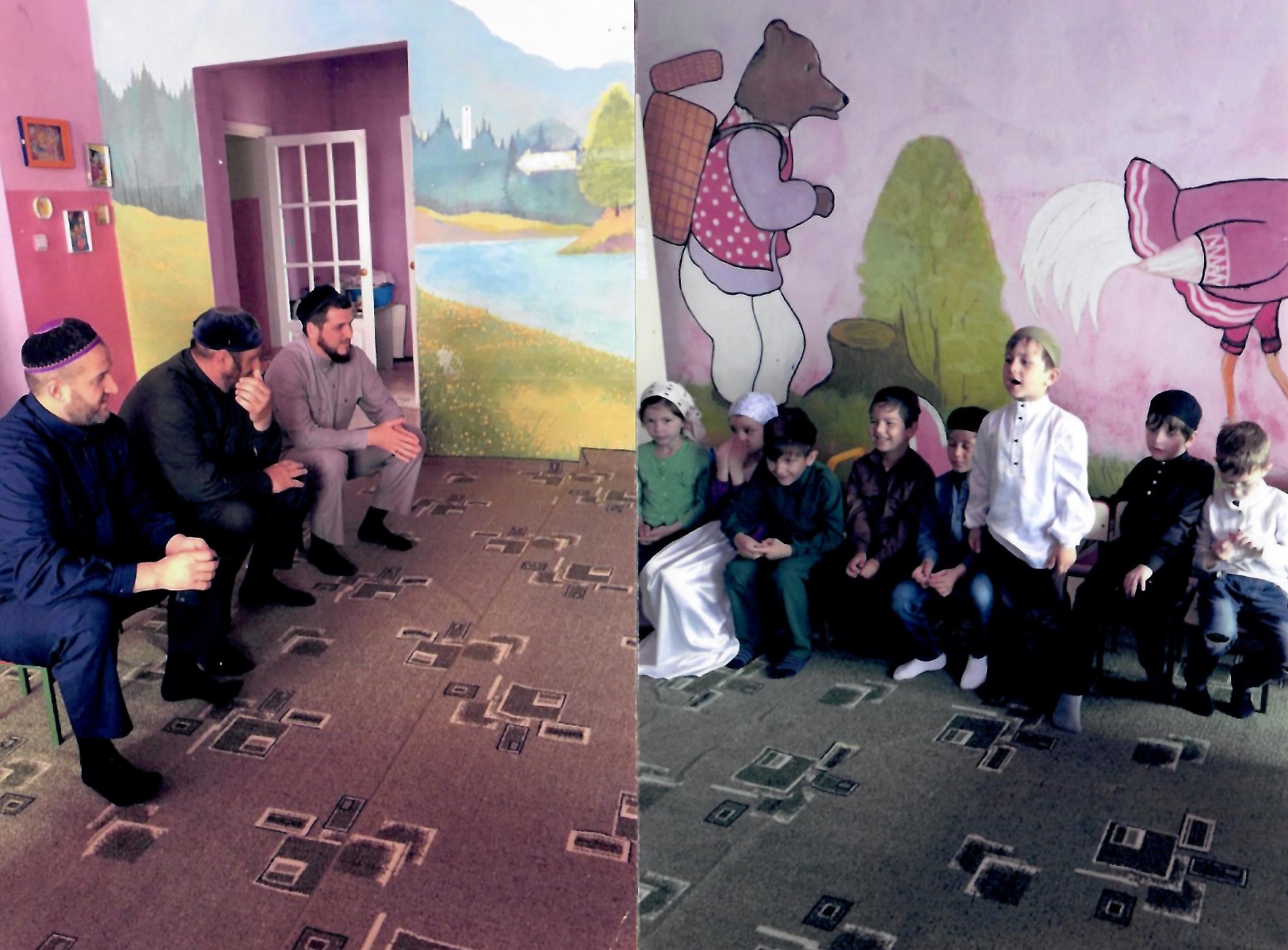 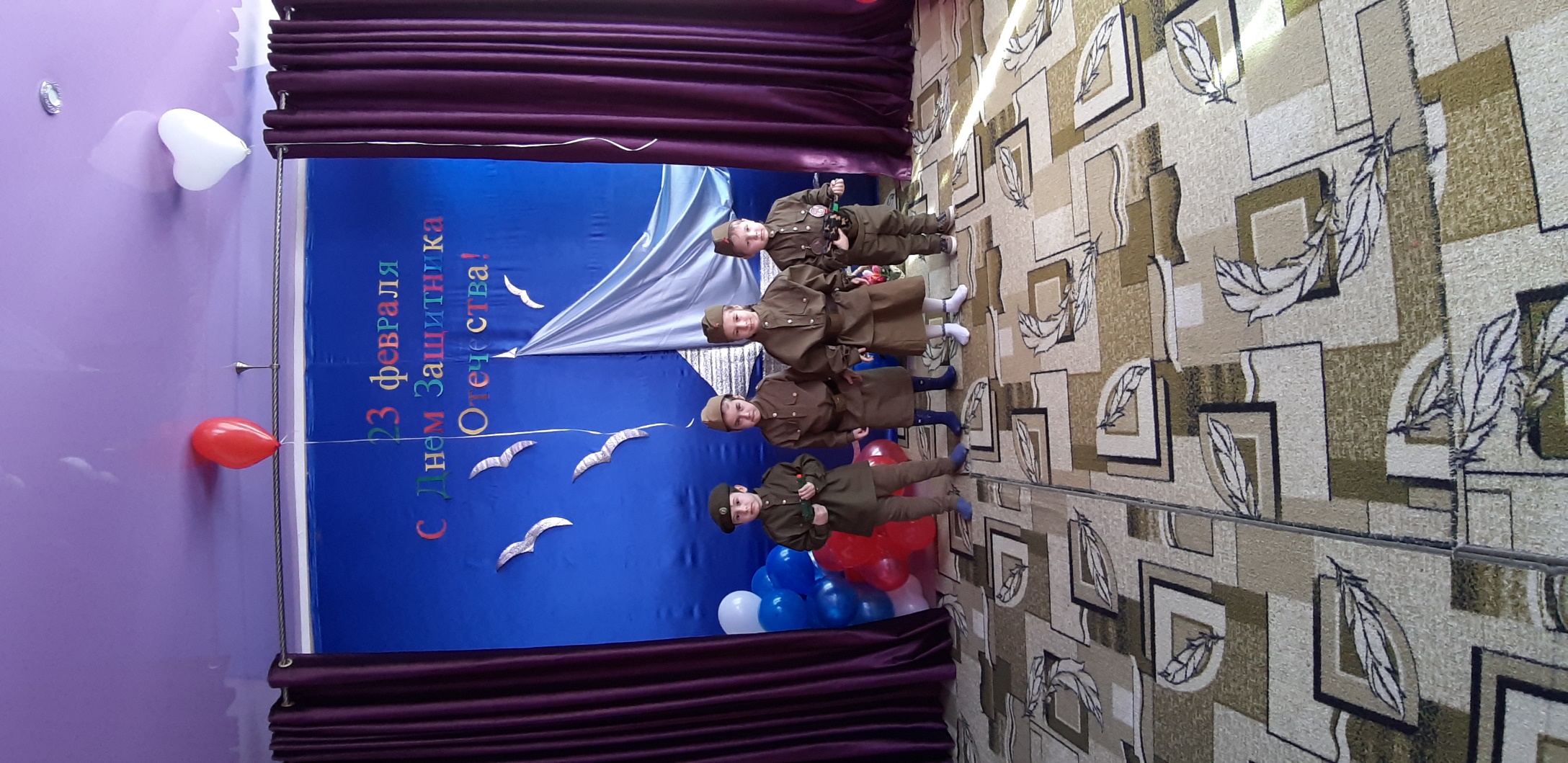 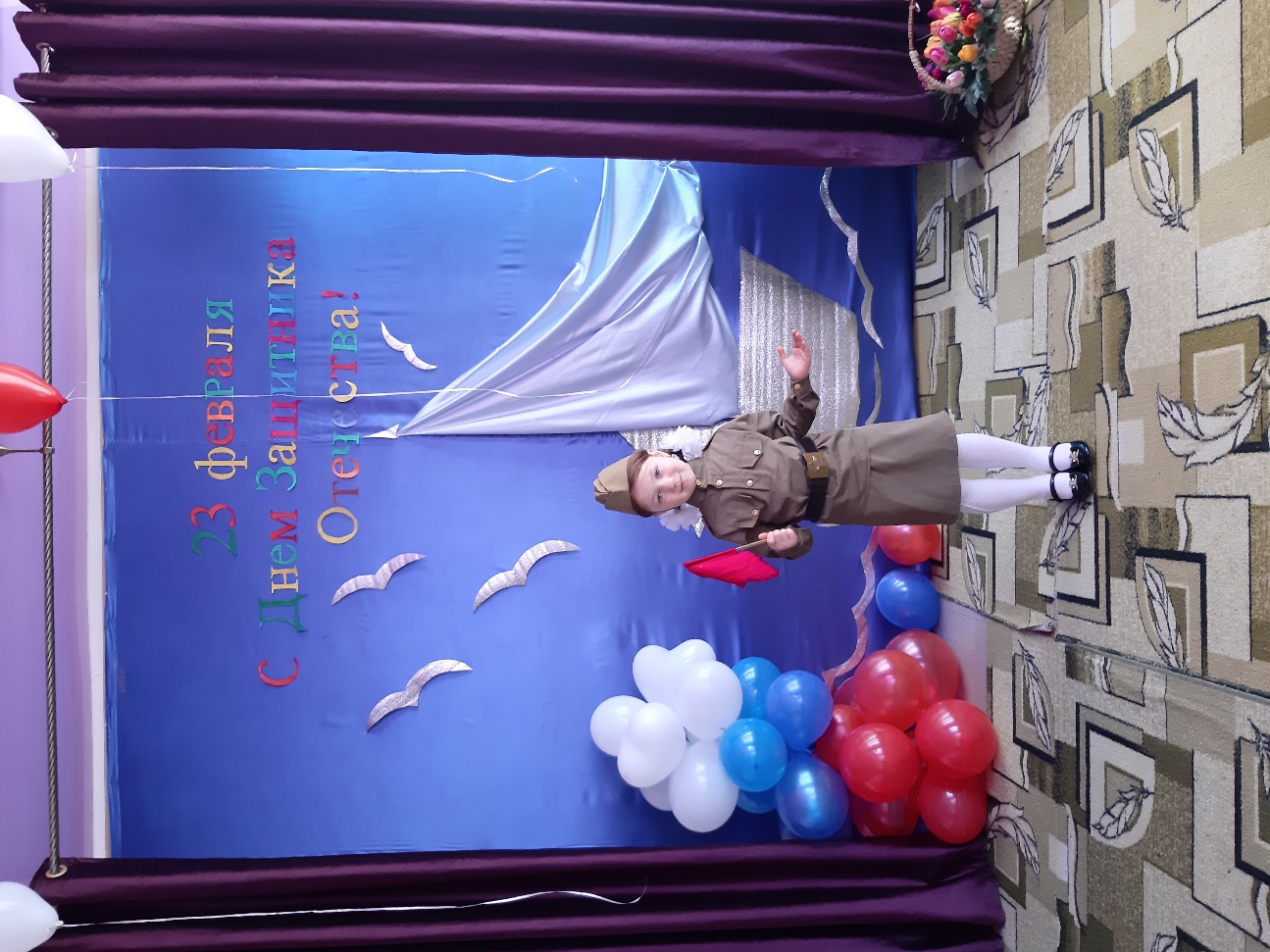 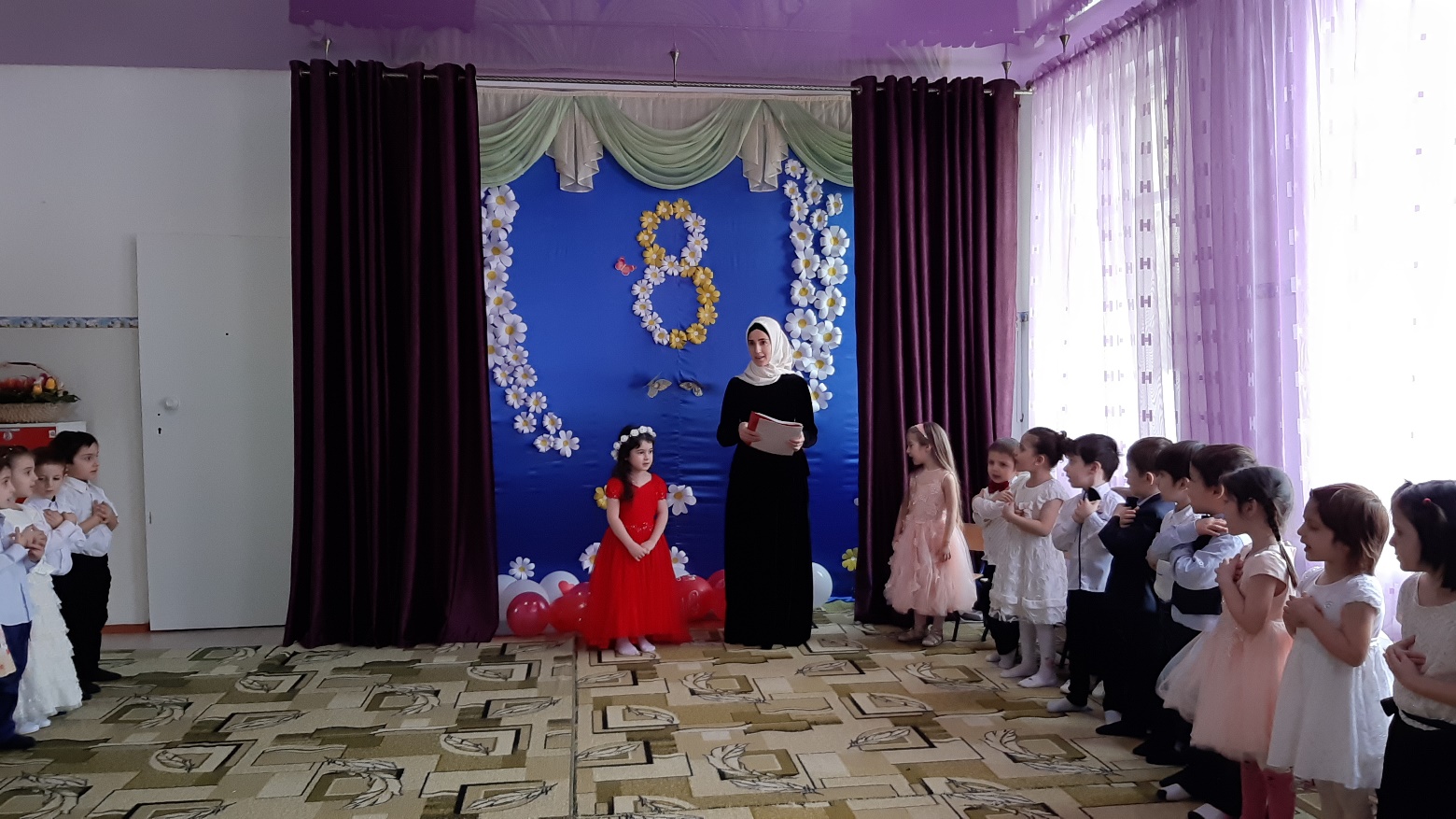 №Проводимые мероприятияМесто проведенияОтветственные1.Беседы, посвященные Дню восстановления государственности чеченского народа.Тематические занятия «Историческая память народа»МБДОУВоспитателиЗам зав по ВМР2.Утренник, посвященный к Дню Защитника Отечества: «Есть такая профессия – Родину защищать». МБДОУВоспитателиЗам зав по ВМР3.Утренник, посвященный к Дню 8 марта»;Выставка детского творчества «Пусть всегда будет мама»; Тематические беседы в старшей и средней группе: «День Конституции Чеченской Республики»МБДОУВоспитателиЗам зав по ВМР4.Проведение профилактических бесед по популяризации духовных и семейных ценностей на тему «Духовно-нравственное воспитание в семье», «Семейные ценности и традиции»МБДОУКадий с. Алхан-Кала Лорсанов Сайд-Хусейн.